Załącznik nr 4 do zapytania ofertowego PI-VI.271.2.20.2021 z dnia 18.11.2021 r.Mapa obrazująca obszar objęty zapytaniem ofertowym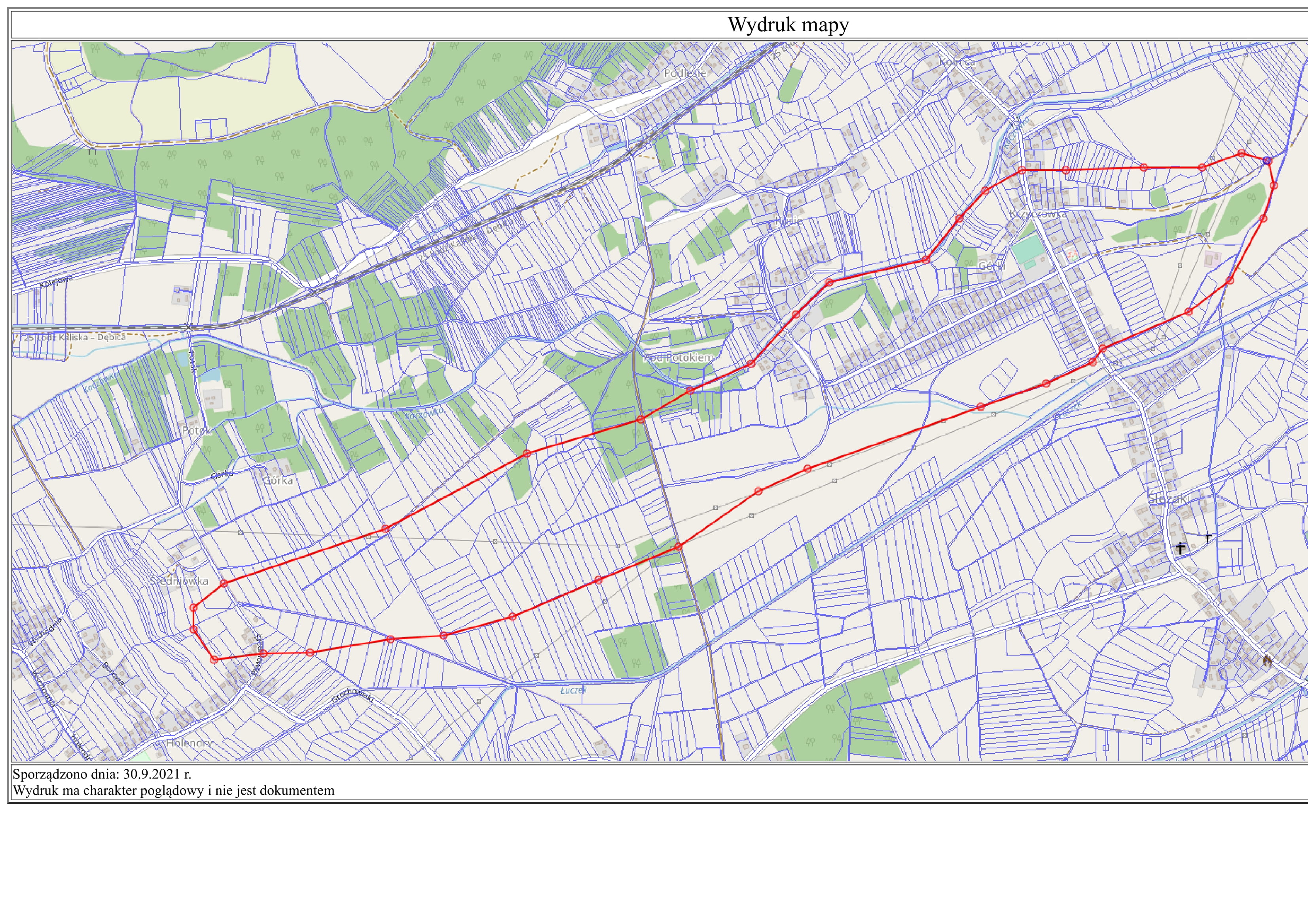 	granice obszaru objętego II częścią zamówienia Miejsce włączenia projektowanego kolektora przerzutowego do wybudowanej sieci kanalizacji sanitarnej w msc. Wola Baranowska, działka nr ewid. 3303 na wysokosci działki zabudowanej nr ewid. 3304/2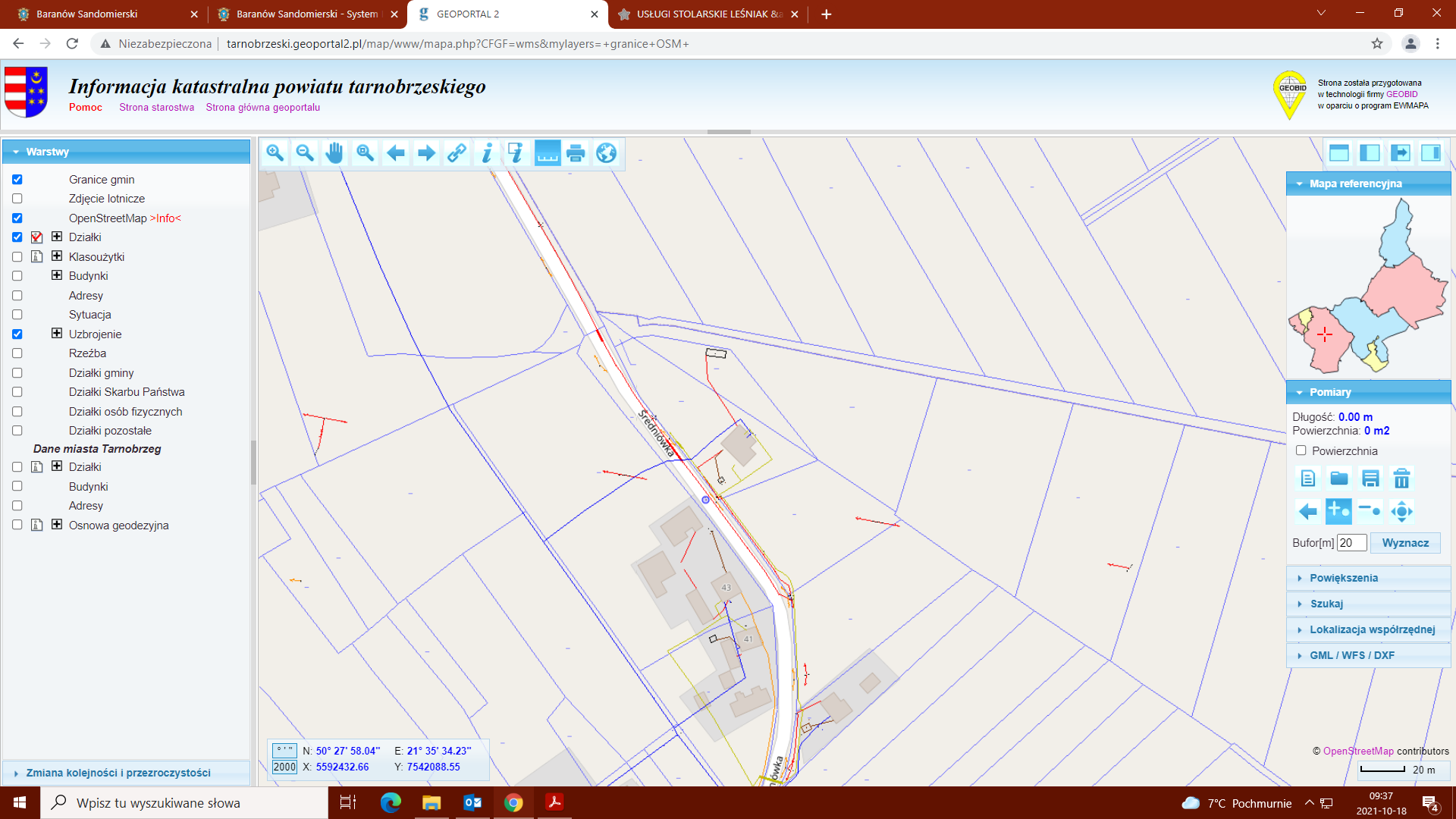 Lokalizacja istniejącej oczyszczalni ścieków na terenie działki nr ewid. 1573/2 
w miejscowości Dąbrowica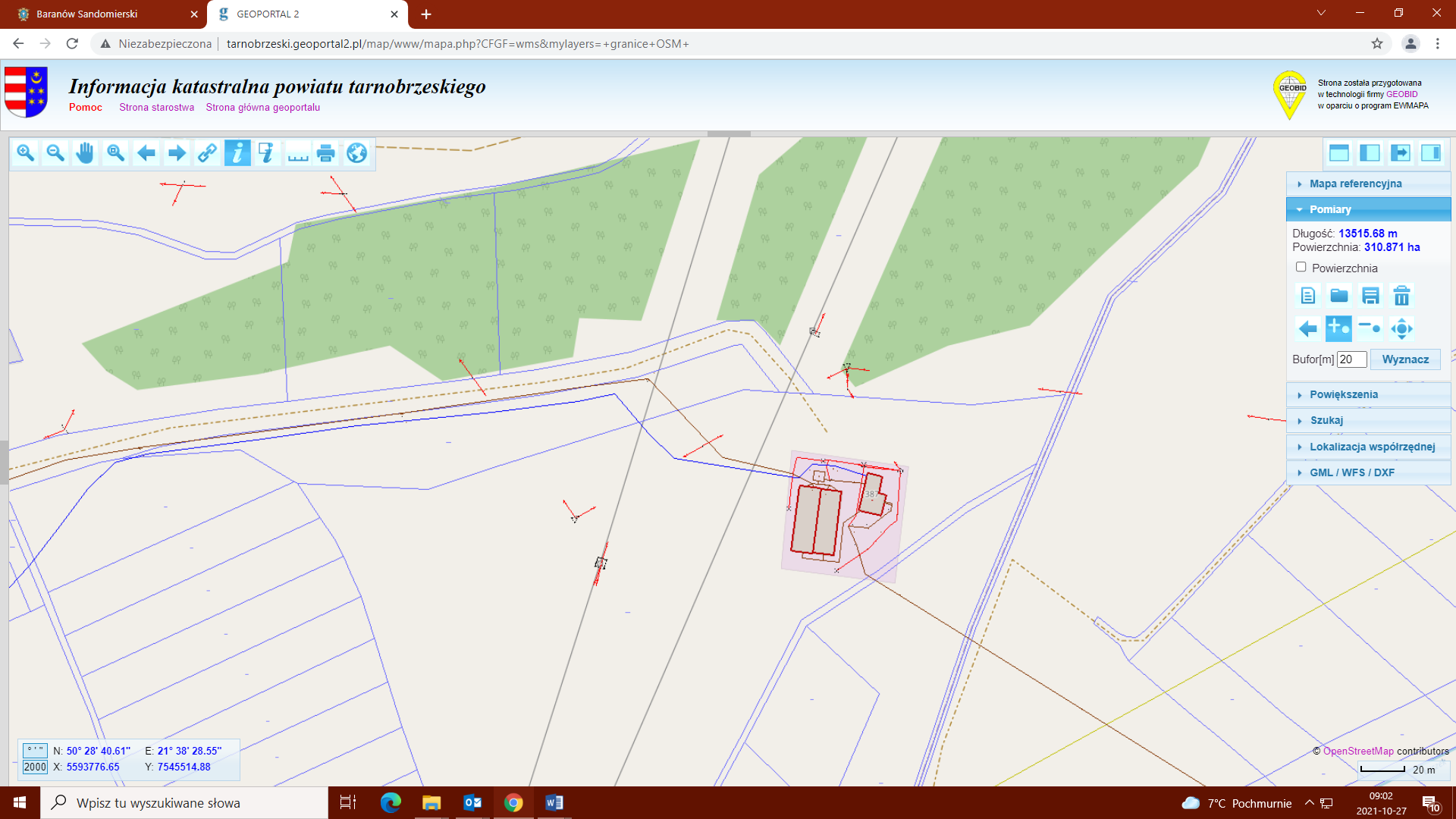 